Welcome to Oak Grove Central Elementary! 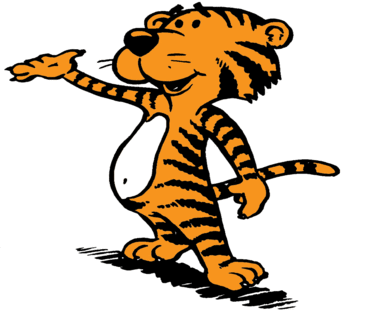 Welcome to 4th grade! We feel blessed to have your child in our homerooms for this year. Here are just a few notes to help you learn about our classrooms. Please refer to this page for future reference.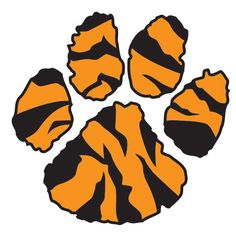 How Do I Contact My Child's Teacher?Mrs. Brown’s Email: stephanieh.brown@dcsms.orgMrs. Yates’ Email: andrea.yates@dcsms.org 2020-2021 DeSoto County Schools Calendar2020-2021 DeSoto County Schools CalendarAugust 17Student’s First DayPlease arrive by 7:45 am.September 7Labor Day HolidayOctober 12Columbus Day HolidayNovember 3Staff Development DayNovember 23-27Thanksgiving HolidaysDecember 18End of First SemesterDecember 21-January 1Christmas HolidaysJanuary 4Staff Development DayJanuary 5Students ReturnJanuary 18Martin Luther King, Jr. HolidayFebruary 12Professional Development Day (Tentative)February 15President’s Day Holiday (Tentative)March 15-19Spring Break HolidaysApril 2Good Friday HolidayApril 5Easter Holiday (Tentative)May 25Students’ Last Day (Tentative)May 26Teachers’ Last Day (Tentative)